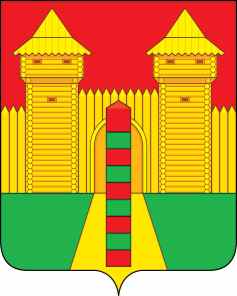 АДМИНИСТРАЦИЯ  МУНИЦИПАЛЬНОГО  ОБРАЗОВАНИЯ «ШУМЯЧСКИЙ   РАЙОН» СМОЛЕНСКОЙ  ОБЛАСТИПОСТАНОВЛЕНИЕот 14.03.2022г. № 109        п. ШумячиВ соответствии со статьей 53 Федерального закона от 31.07.2020 № 248-ФЗ «О государственном контроле (надзоре) и муниципальном контроле в Российской                     Федерации», а также принимая во внимание вступающее в силу с 1 марта 2022 года постановление Правительства Российской Федерации от 27.10.2021 № 1844«Об утверждении требований к разработке, содержанию, общественному обсуждению проектов форм проверочных листов, утверждению, применению, актуализации форм проверочных листов, а также случаев обязательного применения проверочных                    листов», Администрация муниципального образования «Шумячский район»                      Смоленской области П О С Т А Н О В Л Я Е Т:1. Утвердить форму проверочного листа, используемого при осуществлении муниципального контроля в сфере благоустройства на территории Шумячского                городского поселения, согласно приложению.2. Настоящее Постановление вступает в силу со дня его официального                             опубликования.3. Обеспечить размещение настоящего Постановления на официальном сайте Администрации муниципального образования «Шумячский район» Смоленской                области в информационно-коммуникационной сети «Интернет» и внесение формы проверочного листа в единый реестр видов федерального государственного контроля (надзора), регионального государственного контроля (надзора), муниципального                       контроля.Глава муниципального образования«Шумячский район» Смоленской области                                                А.Н. ВасильевФормаQR-код, предусмотренный                           постановлением Правительства                      Российской Федерации 
от 16.04.2021 № 604 «Об утверждении Правил формирования и ведения единого реестра контрольных (надзорных)                 мероприятий и о внесении изменения в постановление Правительства Российской Федерации от 28 апреля 2015 г. 
№ 415».Проверочный лист, используемый при осуществлении муниципального                контроля в сфере благоустройства на территории Шумячского городского              поселения (далее также – проверочный лист)                                                  «____» ___________20 ___ г.                                                           дата заполнения проверочного листа1. Вид  контроля,   включенный  в   единый   реестр     видов контроля:________________________________________________________________________________________________________________________________________________________________________________________________________________________________________________________________________________________________2. Наименование контрольного органа и реквизиты нормативного правового акта об утверждении формы проверочного листа: ________________________________________________________________________________________________________________________________________________________________________________________________________________________________________________________________________________________________________________________________________________________________________3. Вид контрольного мероприятия: __________________________________________________________________________________________________________________4. Объект муниципального контроля, в отношении которого проводится контрольное мероприятие: ____________________________________________________________________________________________________________________________________________________________________________________________________________________________________________________________________________________5. Фамилия, имя и отчество (при наличии) гражданина или индивидуального                   предпринимателя, его идентификационный номер налогоплательщика и (или)              основной государственный регистрационный номер индивидуального                                предпринимателя, адрес регистрации гражданина или индивидуального                              предпринимателя, наименование юридического лица, его идентификационный номер налогоплательщика и (или) основной государственный регистрационный номер,            адрес юридического лица (его филиалов, представительств, обособленных                       структурных подразделений), являющихся контролируемыми лицами:________________________________________________________________________________________________________________________________________________________________________________________________________________________________________________________________________________________________________________________________________________________________________________________________________________________________________________6. Место (места) проведения контрольного мероприятия с заполнениемпроверочного листа: ______________________________________________________________________________________________________________________________________________________________________________________________________________________________________________________________________________7. Реквизиты решения контрольного органа о проведении контрольного мероприятия, подписанного уполномоченным должностным лицом контрольного органа: ________________________________________________________________________________________________________________________________________________________________________________________________________________________8. Учётный номер контрольного мероприятия: ________________________________________________________________________________________________________9. Список контрольных вопросов, отражающих содержание обязательных                            требований, ответы на которые свидетельствует о соблюдении или несоблюдении контролируемым лицом обязательных требований:Об утверждении формы проверочного листа, используемого при осуществлении муниципального контроля в сфере благоустройства на территории                       Шумячского городского поселенияПриложениек постановлению Администрации муниципального образования                   «Шумячский район» Смоленской           областиот 14.03.2022г. № 109№ п/пСписок контрольных вопросов, отражающих содержание обязательных требований, ответы на которые свидетельствует о соблюдении или несоблюдении контролируемым лицом обязательных требованийРеквизиты              нормативных правовых актов с указанием их структурных            единиц,                   которыми               установлены            обязательные   требованияОтветы на                        контрольные вопросыОтветы на                        контрольные вопросыОтветы на                        контрольные вопросыПримечание (подлежит              обязательному заполнению в случае                      заполнения графы«неприменимо»)№ п/пСписок контрольных вопросов, отражающих содержание обязательных требований, ответы на которые свидетельствует о соблюдении или несоблюдении контролируемым лицом обязательных требованийРеквизиты              нормативных правовых актов с указанием их структурных            единиц,                   которыми               установлены            обязательные   требованияданетнеприменимоПримечание (подлежит              обязательному заполнению в случае                      заполнения графы«неприменимо»)1. Контрольные вопросы применительно к содержанию прилегающих территорий1. Контрольные вопросы применительно к содержанию прилегающих территорий1. Контрольные вопросы применительно к содержанию прилегающих территорий1. Контрольные вопросы применительно к содержанию прилегающих территорий1. Контрольные вопросы применительно к содержанию прилегающих территорий1. Контрольные вопросы применительно к содержанию прилегающих территорий1. Контрольные вопросы применительно к содержанию прилегающих территорий1.1Очищается ли контролируемым лицом (собственник и (или) иной законный владелец здания, строения, сооружения, земельного участка, нестационарного объекта (за исключением собственника или иного законного владельца помещения в многоквартирном доме, земельный участок под которым не образован или образован по границам такого дома)прилегающая территория от мусора и иных отходов производства и потребления, опавшей листвы, сухой травянистой растительности, сорной растительности, коры деревьев, порубочных остатков деревьев и кустарников?Ст. 36, 43 Правил благоустройства территории Шумячского городского поселения, утвержденных решением Совета депутатов Шумячского городского поселения от 29.11.2018 № 55, статья 17.5 Закона Смоленской области от 25.06.2003 № 28-з «Об административных правонарушениях на территории Смоленской области»1.2Очищается ли контролируемым лицом (собственник и (или) иной законный владелец здания, строения, сооружения, земельного участка, нестационарного объекта (за исключением собственника или иного законного владельца помещения в многоквартирном доме, земельный участок под которым не образован или образован по границам такого дома)прилегающая территория, за исключением цветников и газонов, от снега и наледи для обеспечения свободного и безопасного прохода граждан?Ст. 42, 43 Правил благоустройства территории Шумячского городского поселения, утвержденных решением Совета депутатов Шумячского городского поселения от 29.11.2018 №55 Выходной, статья 17.5 Закона Смоленской области от 25.06.2003 № 28-з «Об административных правонарушениях на территории Смоленской области»1.3Осуществляются ли контролируемым лицом (собственник и (или) иной законный владелец здания, строения, сооружения, земельного участка, нестационарного объекта (за исключением собственника или иного законного владельца помещения в многоквартирном доме, земельный участок под которым не образован или образован по границам такого дома)на прилегающей территории покос травы и обрезка поросли?Ст. 43 Правил благоустройства территории Шумячского городского поселения, утвержденных решением Совета депутатов Шумячского городского поселения от 29.11.2018 №55,статья 17.5 Закона Смоленской области от 25.06.2003 № 28-з «Об административных правонарушениях на территории Смоленской области»2. Контрольные вопросы применительно к иным территориям, элементам и объектам                  благоустройства2. Контрольные вопросы применительно к иным территориям, элементам и объектам                  благоустройства2. Контрольные вопросы применительно к иным территориям, элементам и объектам                  благоустройства2. Контрольные вопросы применительно к иным территориям, элементам и объектам                  благоустройства2. Контрольные вопросы применительно к иным территориям, элементам и объектам                  благоустройства2. Контрольные вопросы применительно к иным территориям, элементам и объектам                  благоустройства2. Контрольные вопросы применительно к иным территориям, элементам и объектам                  благоустройства2.1Установлены ли контролируемым лицом ограждения, препятствующие свободному доступу маломобильных групп населения к объектам образования, здравоохранения, культуры, физической культуры и спорта, социального обслуживания населения?Ст. 13 Правил благоустройства территории Шумячского городского поселения, утвержденных решением Совета депутатов Шумячского городского поселения от 29.11.2018 №552.2Обеспечено ли контролируемым лицом (собственником и (или) иным законным владельцем здания, строения, сооружения либо уполномоченным лицом) содержание фасада здания, строения, сооружения в соответствии с установленными правилами?Ст.47, 48 Правил благоустройства территории Шумячского городского поселения), утвержденных решением Совета депутатов Шумячского городского поселения от 29.11.2018 № 55,статья 17.5 Закона Смоленской области от 25.06.2003 № 28-з «Об административных правонарушениях на территории Смоленской области Самарской области»2.3Повреждены ли (уничтожены ли) контролируемым лицом специальные знаки, надписи, содержащие информацию, необходимую для эксплуатации инженерных сооружений?Ст.12 Правил благоустройства территории  Шумячского  городского поселения, утвержденных решением Совета депутатов Шумячского городского поселения от 29.11.2018 № 55,статья 17.5 Закона Смоленской области от 25.06.2003 № 28-з «Об административных правонарушениях на территории Смоленской области2.4Осуществлены ли контролируемым лицом земляные работы без разрешения на их осуществление?Ст. 38 Правил благоустройства территории Шумячского городского поселения, утвержденных решением Совета депутатов Шумячского городского поселения от 29.11.2018 № 552.5Осуществлены ли контролируемым лицом земляные работы с превышением срока действия разрешения на их осуществление?Ст. 38 Правил благоустройства территории Шумячского городского поселения, утвержденных решением Совета депутатов Шумячского городского поселения от 29.11.2018 № 55,статья 17.5 Закона Смоленской области от 25.06.2003 № 28-з «Об административных правонарушениях на территории Смоленской области 2.6Созданы ли контролируемым лицом при осуществлении земляных работ препятствия для свободного прохода к зданиям и входам в них, а также для свободных въездов во дворы, обеспечения безопасности пешеходов и безопасного пешеходного движения, включая инвалидов и другие маломобильные группы населения?Ст. 38 Правил благоустройства территории Шумячского городского поселения, утвержденных решением Совета депутатов Шумячского городского поселения от 29.11.2018 № 55,статья 17.5 Закона Смоленской области от 25.06.2003 № 28-з «Об административных правонарушениях на территории Смоленской области 2.7Направлено ли в Администрацию ___________ муниципального образования «Шумячский район» Смоленской области уведомление о проведении земляных работ в результате аварий?Ст. 39 Правил благоустройства территории Шумячского городского поселения, утвержденных решением Совета депутатов Шумячского городского поселения от 29.11.2018 №55,статья 17.5 Закона Смоленской области от 25.06.2003 № 28-з «Об административных правонарушениях на территории Смоленской области 2.8Допущено ли контролируемым лицом размещение транспортного средства на газоне или иной озеленённой или рекреационной территории?Ст. 11 Правил благоустройства территории Шумячского городского поселения, утвержденных решением Совета депутатов Шумячского городского поселения от 29.11.2018 № 55, статья 17.5 Закона Смоленской области от 25.06.2003 № 28-з «Об административных правонарушениях на территории Смоленской области2.9Допущено ли контролируемым лицом загрязнение территории общего пользования транспортным средствомво время его эксплуатации, обслуживания или ремонта, при перевозке грузов или выезде со строительной площадки (вследствие отсутствия тента или укрытия)?Ст. 43 Правил благоустройства территории Шумячского городского поселения, утвержденных решением Совета депутатов Шумячского городского поселения от 29.11.2018 № 55, статья 17.5 Закона Смоленской области от 25.06.2003 № 28-з «Об административных правонарушениях на территории Смоленской области»2.10Допущено ли контролируемым лицом удаление (снос) деревьев и (или) кустарников без порубочного билета?Ст. 35, 38 Правил благоустройства территории Шумячского городского поселения, утвержденных решением Совета депутатов Шумячского городского поселения от 29.11.2018 №55,статья 17.5 Закона Смоленской области от 25.06.2003 № 28-з «Об административных правонарушениях на территории Смоленской области2.11Осуществлены ли контролируемым лицом удаление (снос) деревьев и (или) кустарников с нарушением срока, установленного порубочным билетом? Ст. 35 Правил благоустройства территории Шумячского городского поселения, утвержденных решением Совета депутатов Шумячского городского поселения от 29.11.2018 №55, статья 17.5 Закона Смоленской области от 25.06.2003 № 28-з «Об административных правонарушениях на территории Смоленской области 2.12Осуществлена ли контролируемым лицом очистка от снега, наледи и сосулек кровли здания (сооружения), в отношении которого контролируемое лиц несёт соответствующую обязанность в соответствии с законодательством?Ст. 42, 43 Правил благоустройства территории Шумячского городского поселения, утвержденных решением Совета депутатов Шумячского городского поселения от 29.11.2018 № 55,статья 17.5 Закона Смоленской области от 25.06.2003 № 28-з «Об административных правонарушениях на территории Смоленской области2.13Допущены ли контролируемым лицом выпас сельскохозяйственных животных и птиц на территориях общего пользования, в границах полосы отвода автомобильной дороги либо оставление их без присмотра или без привязи при осуществлении прогона и выпаса?Ст. 43 Правил благоустройства территории Шумячского городского поселения, утвержденных решением Совета депутатов Шумячского городского поселения от 29.11.2018 №552.14Допущены ли контролируемым лицом вывоз или выгрузка бытового, строительного мусора, грунта, промышленных отходов и сточных вод из выгребных ям в места, не отведенные для этой цели Администрацией муниципального образования «Шумячский район» Смоленской области, и не согласованные с органами санитарно-эпидемиологического надзора и органом по охране окружающей среды?Ст. 41, 52 Правил благоустройства территории Шумячского городского поселения, утвержденных решением Совета депутатов Шумячского городского поселения от 29.11.2018 № 552.15Допущены ли контролируемым лицом сброс в водоем бытовых, производственных отходов или загрязнение прилегающей к водоему территории?Ст. 41, 52 Правил благоустройства территории Шумячского городского поселения, утвержденных решением Совета депутатов Шумячского городского поселения от 29.11.2018 № 552.16Производилась ли контролируемым лицом расклейка афиш, объявлений на фасадах зданий, столбах, деревьях, остановочных павильонах и других объектах внешнего благоустройства, не предназначенных для этой цели?Ст. 7, 43, 45, 47 Правил благоустройства территории Шумячского городского поселения, утвержденных решением Совета депутатов Шумячского городского поселения от 29.11.2018 № 552.17Создавались ли контролируемым лицом препятствия для проведения работ по ручной или механизированной уборке территории, по очистке кровель зданий от снега, наледи и (или) удалению сосулек, деятельности специализированной организации по сбору и вывозу (транспортировке) с помощью транспортных средств твёрдых коммунальных отходов из мест, предназначенных для их накопления (временного складирования) в контейнерах, мусоросборниках или на специально отведённых площадках, путем размещения транспортных средств на внутридворовых территориях и внутриквартальных проездах без учета информации (объявлений, предупреждений) уполномоченного органа и (или) специализированной организации о сроках проведения указанных выше работ?Ст. 11, 38, 43 Правил благоустройства территории городского поселения, утвержденных решением Совета депутатов Шумячского городского поселения от 29.11.2018 № 55статья 17.5 Закона Смоленской области от 25.06.2003 № 28-з «Об административных правонарушениях на территории Смоленской области 2.18Осуществлено ли контролируемым лицом устройство выгребных ям за границей земельного участка частного домовладения (на земельных участках общего пользования, занятых улицами, проездами, тротуарами, автомобильными дорогами и на участках проложенных коммуникаций) за исключением случаев, не противоречащих законодательству? Ст. 52 Правил благоустройства территории Шумячского городского поселения, утвержденных решением Совета депутатов Шумячского городского поселения от 29.11.2018 № 552.19Проведено ли контролируемым лицом, осуществляющим прокладку, переустройство, ремонт и содержание подземных коммуникаций на территориях общего пользования, ограждение участка осуществления работ, котлована, ямы, траншеи и канавы во избежание доступа посторонних лиц?Ст. 11, 38, 45, 48 Правил благоустройства территории Шумячского городского поселения, утвержденных решением Совета депутатов Шумячского городского поселения от 29.11.2018 № 552.20Осуществлено ли контролируемым лицом, осуществляющим прокладку, переустройство, ремонт и содержание подземных коммуникаций на территориях общего пользования, восстановление нарушенных элементов благоустройства на территории непосредственного осуществления земляных работ, территории, используемой для перемещения техники в месте осуществления работ, а также на территории складирования грунта и строительных материалов?Ст. 38, 40 Правил благоустройства территории Шумячского городского поселения, утвержденных решением Совета депутатов Шумячского городского поселения от  29.11.2018 №552.21Осуществлялось ли контролируемым лицом выжигание сухой растительности либо сжигание листьев деревьев, кустарников на территории населенного пункта?Ст. 41, 43 Правил благоустройства территории Шумячского городского поселения, утвержденных решением Совета депутатов Шумячского городского поселения от  29.11.2018 №55 2.22Соблюдены ли контролируемым лицом установленные Правилами благоустройства территории Шумячского городского поселения требования к вывескам?Ст. 7, 47 Правил благоустройства территории Шумячского городского поселения, утвержденных решением Совета депутатов Шумячского городского поселения от   29.11.2018 №552.23Выполнены ли контролируемым лицом на принадлежащем ему земельном участке мероприятия по выявлению карантинных и ядовитых растений, локализации и ликвидации их очагов?Ст. 43 Правил благоустройства территории Шумячского городского поселения, утвержденных решением Совета депутатов Шумячского городского поселения от   29.11.2018 №55 _____(должность, фамилия, инициалы должностного лица контрольного органа, в должностные обязанности которого в соответствии с положением о виде контроля, должностным регламентом или должностной инструкцией входит осуществление полномочий по виду контроля, в том числе проведение контрольных мероприятий, проводящего контрольное мероприятие и заполняющего проверочный лист)(должность, фамилия, инициалы должностного лица контрольного органа, в должностные обязанности которого в соответствии с положением о виде контроля, должностным регламентом или должностной инструкцией входит осуществление полномочий по виду контроля, в том числе проведение контрольных мероприятий, проводящего контрольное мероприятие и заполняющего проверочный лист)(подпись)